PROTOKOLLSANTECKNING E3 - Projekteringsframställan för Bäckängsgymnasiet CampusI handlingarna går det läsa att kostnaden för investeringen har ökat med 40 %  mellan budget 2022 till budget 2023. Det är prisökningar samt ytterligare behov från gymnasieskolan som anges vara orsaken till det. Risken för ytterligare kostnadsökningar efter projektering föreligger dessutom. Vi förutsätter att Gymnasie- och vuxenutbildningsnämnden kommer göra de nödvändiga överväganden som krävs för att bedöma ifall kostnaderna är rimliga då det slutligen är nämnden som får bära kostnaderna för den ökade investeringskostnaden.För Moderaterna och KristdemokraternaAnnette Carlson (M)Marie Jöreteg (M)Niklas Arvidsson (KD)Helena Ishizaki (KD)Björn-Ola Kronander (M)Elvira Löwenadler (M)Emanuel Mäkinen (KD)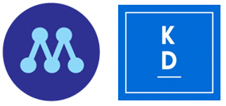 